    Как вести себя с ребёнком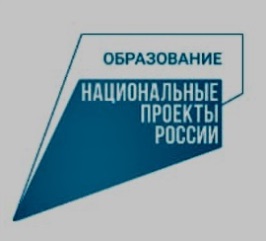 во время кризиса трёх лет?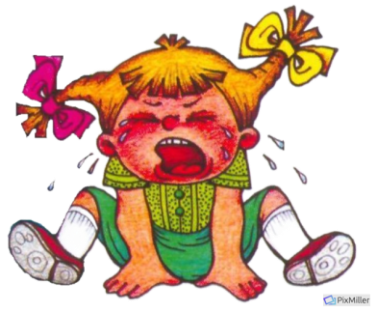 Воспитывая доброго и милого малыша, в один прекрасный день родители замечают, что их ребёнок сильно изменился. В жизни ребенка и взрослых наступает переломный момент – кризис трёх лет.Очень часто кризис трёх лет проходит бурно и повергает родителей в панику.Симптомы кризиса трёх летНегативизм. Негативизмом мы будем называть такие проявления в поведении ребенка, когда он не хочет чего-нибудь сделать только потому, что это предложил кто-то из взрослых.Упрямство. Упрямится ребенок потому, что хочет так делать вопреки воле родителей, и чем больше они настаивают на своем, тем сильнее сопротивляется малыш.Строптивость – проявляется в непослушание, как в мелочах, так и в серьёзных вопросах.Своенравность – это стремление маленькой личности к самостоятельности, несмотря ни на что. Протест. Ребёнок начинает активно бунтовать против того, что ранее выполнялось им спокойно и безропотно.Обесценивание. Ребёнок начинает рушить и ломать всё, что ему было дорого (в том любимые игрушки), бить и обзывать родителей.Деспотизм. Ребёнок считает себя центром вселенной и хочет беспрекословного подчинения [2].Рекомендации родителямИзбегайте авторитарного стиля общения с ребёнком и гиперопеки в воспитании ребёнка.Общайтесь с ребёнком на равных. Ребёнок должен чувствовать, что взрослые прислушиваются к его мнению и позволяют ему самостоятельно принимать важные для него решения.Предоставить ребенку максимум простора для проявления самостоятельности, к которой он так стремится.Научитесь переключать внимание ребёнка и искать компромиссы во время решения конфликтных ситуаций. Поощряйте познавательный интерес и активность в изучении окружающего мира.Старайтесь спокойно объяснить ребёнку правила поведения в простой и доступной для него форме. Проявляйте спокойную требовательность к исполнению этих правил. Соблюдайте режим дня.Используйте игровые приёмы во время обучения ребёнка самостоятельности.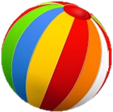 Постепенно расширяйте права и обязанности ребёнка. Позволяете ребёнку действовать методом проб и ошибок.Старайтесь быть терпеливым и гибким во время общения с ребёнком.Помните! Кризис 3 лет у детей - серьезное испытание для родителей, но ребенку в это время приходится еще тяжелее!Список использованных источниковВыготский Л.С. Кризис трех лет. Вопросы детской психологии. СПб: Союз. 1997.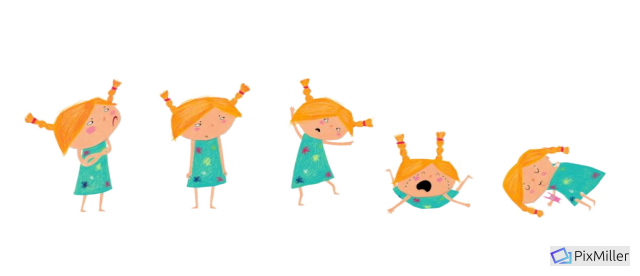 Лисина М.И. Особенности воспитания младших дошкольников (совместно с Т. В. Гуськовой) // Дошкольное воспитание. 1983. № 4. С.18-22..